LAČ LIETUVOS ATVIRAS ČEMPIONATAS,,KAUNAS BEAUTY 2024” 2024 m. vasario 24-25 d.ANTAKIŲ DIZAINO SEKTORIAUS RUNGTYSAntakių formavimo ir dažymo rungtis pagal OMC taisykles (jauniai, meistrai)Antakių laminavimo ir dažymo rungtis (jauniai, meistrai)Vyriškų antakių koregavimo ir dažymo rungtis (jauniai, meistrai)* Konkurso organizatoriai pasilieka teisę savo nuožiūra atšaukti arba perkelti bet kurią konkurso rungtį. Jeigu rungtyje dalyvaus mažiau nei 3 dalyviai, rungtis bus atšaukta. Konkurso dalyviai apie sprendimą bus informuoti po oficialios galutinės registracijos datos, o atšaukimo atveju, registracijos mokesčiai už šias rungtis bus grąžinti.BENDRIEJI NUOSTATAI1. REGISTRACIJOS SĄLYGOSKonkurso dalyvis turi atitikti šiuos kriterijus:meistras – grožio specialistas, šioje srityje dirbantis ilgiau nei 1 (vieneri) metai;jaunis – grožio specialistas, šioje srityje dirbantis iki 1 (vienerių) metų;studentas – besimokantis grožio srities specialistas (be amžiaus apribojimo, privaloma pateikti studento pažymėjimą);Konkursui registruotis gali neribotas dalyvių skaičius. Dalyvių amžius neribojamas.Registracijos forma turi būti užpildyta, pasirašyta ir išsiųsta adresu: Ariogalos g. 40, LT-48337 Kaunas arba el. paštu info@kigsa.lt.Galutinis registracijos terminas yra 2024 m. vasario 1 d.Registracija vykdoma ir mokesčiai priimami iš fizinių asmenų, norinčiuų dalyvauti konkurse, arba iš organizacijų, kurias jie atstovauja.Jei registracijos galutinio termino dieną į tam tikrą konkurso kategoriją yra užsiregistravę mažiau nei 3 dalyviai, toks konkursas, organizatorių sprendimu, gali būti atšauktas.2. DALYVIO MOKESTISDalyvio mokestis yra mokamas tik už tą rungtį, kurioje dalyvaujate. Dalyvio mokestį galima mokėti banko pervedimu į Kirpėjų ir grožio specialistų asociacijos a.s. LT86 7300 0101 1566 7128, AB Swedbank. Mokėjimo paskirtyje nurodant konkurso dalyvio vardą ir pavardę. Renginio vietoje registracijos mokesčiai nebus priimami.Konkurso dalyviai, norintys užsiregistruoti pasibaigus registracijos terminui, privalo sumokėti papildomą 25 proc. mokestį.3. TVARKARAŠTISVisi konkurso dalyviai privalo būti persirengimo kambaryje likus ne mažiau 30 minučių iki konkurso pradžios.Tik dėl pateisinamos priežasties vėluojantiems konkurso dalyviams suteikiamas papildomas laikas (neviršijant užduočiai skirto bendro laiko).Konkurso dalyviams, be pateisinamos priežasties vėluojantiems pradėti savo konkursinius darbus, papildomas laikas nebus suteikiamas.4. KONKURSŲ RUNGČIŲ ATŠAUKIMAS ARBA PERKĖLIMASČempionato organizatoriai pasilieka teisę savo nuožiūra atšaukti arba perkelti bet kurią konkurso rungtį. Jeigu rungtyje užsiregistravę mažiau nei 3 dalyviai, rungtis bus atšaukta. Konkurso dalyviai apie sprendimą atšaukti arba perkelti konkurso rungtį bus informuoti po oficialios galutinės registracijos datos, o, atšaukimo atveju, registracijos mokesčiai už šias rungtis bus grąžinti.5. STEBĖTOJAIKonkurso dalyvių darbą per čempionatą prižiūri stebėtojai, kurie stebi darbo procesą ir fiksuoja pažeidimus, apie kuriuos pasibaigus rungčiai praneša vyriausiajam čempionato komisarui, kuris taiko baudos balų sistemą.6. TEISĖJŲ SPRENDIMASTeisėjų sprendimas yra galutinis ir neginčijamas.BENDROSIOS TAISYKLĖS1. Konkurso dalyviai veidrodžių numerius sužino likus 20 minučių iki konkurso rungties pradžios. Konkurso dalyviai savo darbo vietose turi būti likus ne mažiau 15 minučių iki skelbiamo starto. Komisijos pirmininkas sutikrina, ar veidrodžių numeriai sutampa su konkurso dalyvių pavardėmis.2. Modeliams draudžiama padėti konkurso dalyviams. Už tai skiriami baudos balai.3. Teisėjams vertinant konkursinius darbus modeliai privalo sėdėti arba stovėti veidu į teisėjus.4. Konkurso dalyviams užbaigus darbus, teisėjai per salę pereis tik vieną kartą, kad susidarytų bendrą įspūdį.5. Antru perėjimu per salę teisėjai vertina konkurso dalyvių atliktus darbus pagal nustatytus kriterijus.6. Už konkurso taisyklių pažeidimus ir taisyklių nepaisymą dalyviai baudžiami pagal galiojančią baudos balų sistemą.7. Baudos balai. Minimali bauda – 5 baudos balai už vieną pažeidimą.8. Priemonės. Baudžiama už bet kokių neleistinų priemonių naudojimą.9. Diskvalifikacija: jei konkurso dalyvis pasikeičia veidrodžio numeriu su kitu konkurso dalyviu.10. Baigę darbą (nuskambėjus finišo signalui) konkurso dalyviai turi per 3 minutes susitvarkyti savo darbo vietą (ant darbo stalo draudžiama palikti bet kokius darbo įrankius ar kitus daiktus) bei paruošti (pasodinti arba pastatyti) modelį teisėjų vertinimui ir išeiti iš konkurso aikštelės. Per šį papildomą laiką modelio veidą liesti draudžiama. Dalyviai privalo būti susipažinę su Bendrosiomis taisyklėmis ir jų laikytis.MOTERŲ INDIVIDUALI-TECHNINĖ KATEGORIJA. MEISTRŲ RUNGTIS.Antakių formavimo ir dažymo rungtis pagal OMC taisyklesMoterų individuali rungtis, gyvas modelisDalyvių amžius neribojamasKonkurso dalyviai atveda modelius į konkurso aikštelę tvarkingai surištais plaukais. Modeliai negali turėti permanentinio makiažo (tatuiruotės) visose veido srityse ir negali turėti priaugintų blakstienų. Modeliai privalo dėvėti paprastus baltus (be piešinių, be jokių papuošimų, rėmėjų logotipų) juosmenį dengiančius marškinėlius, taip pat juodas kelnes ar sijonus, pakankamai ilgus, kad dengtų kelius, ir avėti juodus batelius. Modeliai, kurie nesilaiko šių nurodymų, nebus įleidžiami į konkurso aikštelę.Būtina laikytis higienos reikalavimų.Dalyviai privalo būti susipažinę su Bendrosiomis taisyklėmis ir jų laikytis.Leidžiama: veido paruošimas, lengvas kontūravimas ar veido skaistinimas, juodas blakstienų tušas, natūralaus atspalvio lūpų pieštukas ir bespalvis lūpų blizgis. Antakiai turi atrodyti natūraliai ir neturi būti formuoti ar dažyti dvi savaites iki konkurso.Draudžiama naudoti antakių atstatymo ar priauginimo produktus, griežtai draudžiama dirbti su antakių chna dažais. Privaloma dažyti cheminiais kreminiais arba geliniais antakių dažais, naudoti liniuotę.Modelio makiažo ir paruošimo reikalavimai: modelis turi būti paruoštas prieš rungtį (žr. 1 priede).Ryškūs aksesuarai yra draudžiami.Klasikinis formavimo metodas: turi būti naudojami tik pincetai.Antakiai turi būti dažomi tik antakių atspalviu. Leidžiami natūralūs atspalviai. Formavimo ir tonavimo metu leidžiama naudoti antakių pieštukus, tačiau baigiamasis darbas turi būti pateikiamas be jokios antakių spalvos, kosmetikos, išskyrus skaidrų antakių gelį ar skaidrų antakių vašką. Leidžiama naudoti pagrindą ar korektorių, kad padengtų odos paraudimus.Nuotrauka: dalyviai turi atsinešti (A4 formato, viso veido, blizgiu paviršiumi modelio portreto nuotrauką), kuri turi būti padėta dalyvio darbo vietoje: prieš pradedant antakių formavimo ir dažymo rungtį.Prieš prasidedant varžyboms, stebėtojai patikrina, ar ant stalo esančios nuotraukos atitinka modelio išvaizdą. Pridedamas nuotraukos pavyzdys.Dalyviams leidžiama: galima turėti savo aukštą kėdę ir papildomą apšvietimą.Vertinimo kriterijai:bendras modelio vaizdas „prieš“ ir „po“ A4 FORMATO VEIDO NUOTRAUKA, KURI TURI BŪTI ANT DALYVIO DARBO STALO;antakių formos simetrija ir harmonija atsižvelgiant į modelio veido formą;spalvų pasirinkimas ir harmoninga antakių spalva;antakių plaukelių, esančių už formos, pašalinimas.Laikas: 30 min.12. Vertinimas: maks. 30 balų, min. 21 balas13. Baudos balai: konkurso taisyklių nesilaikantys dalyviai baudžiami pagal baudos balų sistemą (5 balai  už 1 pažeidimą).MOTERŲ INDIVIDUALI-TECHNINĖ KATEGORIJA. MEISTRŲ RUNGTIS.Antakių laminavimo ir dažymo rungtisMoterų individuali rungtis, gyvas modelisDalyvių amžius neribojamasKonkurso dalyviai atveda modelius į konkurso aikštelę tvarkingai surištais plaukais. Modeliai negali turėti permanentinio makiažo (tatuiruotės) visose veido srityse ir negali turėti priaugintų blakstienų. Modeliai privalo dėvėti paprastus baltus (be piešinių, be jokių papuošimų, rėmėjų logotipų) juosmenį dengiančius marškinėlius, taip pat juodas kelnes ar sijonus, pakankamai ilgus, kad dengtų kelius, ir avėti juodus batelius. Modeliai, kurie nesilaiko šių nurodymų, nebus įleidžiami į konkurso aikštelę.Būtina laikytis higienos reikalavimų.Dalyviai privalo būti susipažinę su Bendrosiomis taisyklėmis ir jų laikytis.Leidžiama: veido paruošimas, lengvas kontūravimas ar veido skaistinimas, juodas blakstienų tušas, natūralaus atspalvio lūpų pieštukas ir bespalvis lūpų blizgis. Antakiai turi atrodyti natūraliai ir neturi būti formuoti ar dažyti dvi savaites iki konkurso.Draudžiama naudoti antakių atstatymo ar priauginimo produktus, griežtai draudžiama dirbti su antakių chna dažais. Privaloma dažyti cheminiais kreminiais arba geliniais antakių dažais, naudoti liniuotę.Modelio makiažo ir paruošimo reikalavimai: modelis turi būti paruoštas prieš rungtį (žr. 1 priedą).Ryškūs aksesuarai yra draudžiami.Formavimo metodas: gali būti naudojami visi koregavimo metodai (pincetas, vaškas, siūlas).Antakiai turi būti dažomi tik antakių atspalviu. Leidžiami natūralūs atspalviai. Formavimo ir tonavimo metu leidžiama naudoti antakių pieštukus, tačiau baigiamasis darbas turi būti pateikiamas be jokios antakių spalvos, kosmetikos, išskyrus skaidrų antakių gelį ar skaidrų antakių vašką. Leidžiama naudoti pagrindą ar korektorių, kad padengtų odos paraudimus.Turi būti atliktas antakių laminavimas bei dažymas, vertinamas plaukelių išdėstymo lankas, simetrija, plauko tiesumas, priemonių išvalymas.Nuotrauka: dalyviai turi atsinešti (A4 formato, viso veido, blizgiu paviršiumi modelio portreto nuotrauką), kuri turi būti padėta dalyvio darbo vietoje: prieš pradedant antakių formavimo ir dažymo rungtį.Prieš prasidedant varžyboms, stebėtojai patikrina, ar ant stalo esančios nuotraukos atitinka modelio išvaizdą. Pridedamas nuotraukos pavyzdys.Dalyviams leidžiama: galima turėti savo aukštą kėdę ir papildomą apšvietimą.Vertinimo kriterijai:bendras modelio vaizdas „prieš“ ir „po“ A4 FORMATO VEIDO NUOTRAUKA, KURI TURI BŪTI ANT DALYVIO DARBO STALO;antakių formos simetrija ir harmonija atsižvelgiant į modelio veido formą;spalvų pasirinkimas ir harmoninga antakių spalva;antakių plaukelių, esančių už formos, pašalinimas.Laikas: 60 min.13. Vertinimas: maks. 30 balų, min. 21 balas14. Baudos balai: konkurso taisyklių nesilaikantys dalyviai baudžiami pagal baudos balų sistemą (5 balai  už 1 pažeidimą).VYRŲ TECHNINĖ KATEGORIJA. MEISTRŲ RUNGTIS.Vyriškų antakių koregavimo ir dažymo rungtisGyvas modelisDalyvių amžius neribojamasKonkurso dalyviai atveda modelius į konkurso aikštelę tvarkingai sušukuotais plaukais. Modeliai privalo dėvėti paprastus baltus (be piešinių, be jokių papuošimų, rėmėjų logotipų) juosmenį dengiančius marškinėlius, taip pat juodas kelnes ir juodus batus. Modeliai, kurie nesilaiko šių nurodymų, nebus įleidžiami į konkurso aikštelę.Būtina laikytis higienos reikalavimų.Dalyviai privalo būti susipažinę su Bendrosiomis taisyklėmis ir jų laikytis.Leidžiama: veido paruošimas, lengvas vyriškas veido kontūravimas. lūpų balzamas. Antakiai turi atrodyti natūraliai ir neturi būti formuoti ar dažyti dvi savaites iki konkurso.Draudžiama naudoti antakių atstatymo ar priauginimo produktus, griežtai draudžiama dirbti su antakių chna dažais. Privaloma dažyti cheminiais kreminiais arba geliniais antakių dažais, naudoti liniuotę.Modelio makiažo ir paruošimo reikalavimai: modelis turi būti paruoštas prieš rungtį (žr. 1 priede).Ryškūs aksesuarai yra draudžiami.Formavimo metodas: gali būti naudojami visi koregavimo metodai (pincetas, vaškas, siūlas).Antakiai turi būti dažomi tik antakių atspalviu. Leidžiami natūralūs atspalviai. Formavimo ir tonavimo metu leidžiama naudoti antakių pieštukus, tačiau baigiamasis darbas turi būti pateikiamas be jokios antakių spalvos, kosmetikos, išskyrus skaidrų antakių gelį ar skaidrų antakių vašką. Leidžiama naudoti pagrindą ar korektorių, kad padengtų odos paraudimus.Nuotrauka: dalyviai turi atsinešti (A4 formato, viso veido, blizgiu paviršiumi modelio portreto nuotrauką), kuri turi būti padėta dalyvio darbo vietoje: prieš pradedant antakių koregavimo ir dažymo rungtį.Prieš prasidedant varžyboms, stebėtojai patikrina, ar ant stalo esančios nuotraukos atitinka modelio išvaizdą. Pridedamas nuotraukos pavyzdys.Dalyviams leidžiama: galima turėti savo aukštą kėdę ir papildomą apšvietimą.Vertinimas. Bus vertinamas vyriškos antakių formos atitikimas pagal veido bruožus ir proporcijas, dažų išvalymas iš odos, natūralus dažyto plauko atspalvis. Vertinimo kriterijai:bendras modelio vaizdas „prieš“ ir „po“ A4 FORMATO VEIDO NUOTRAUKA, KURI TURI BŪTI ANT DALYVIO DARBO STALO;antakių formos simetrija ir harmonija atsižvelgiant į modelio veido formą;spalvų pasirinkimas ir harmoninga antakių spalva;antakių plaukelių, esančių už formos, pašalinimas.Laikas: 30 min.Vertinimas: maks. 30 balų, min. 21 balasBaudos balai: konkurso taisyklių nesilaikantys dalyviai baudžiami pagal baudos balų sistemą (5 balai  už 1 pažeidimą).1 PRIEDAS. Modelio makiažo ir paruošimo reikalavimai (modelis turi būti paruoštas prieš rungtį)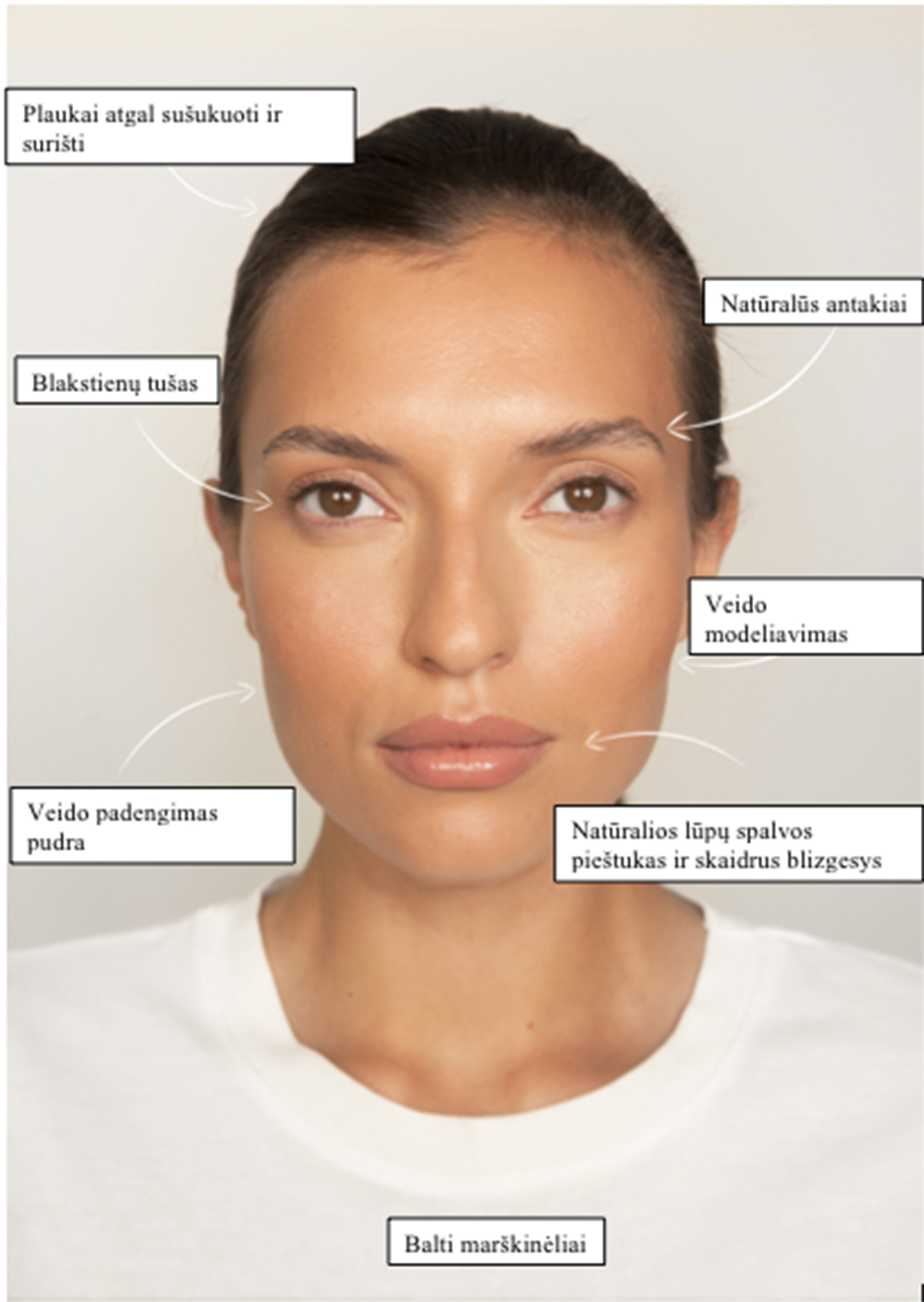 